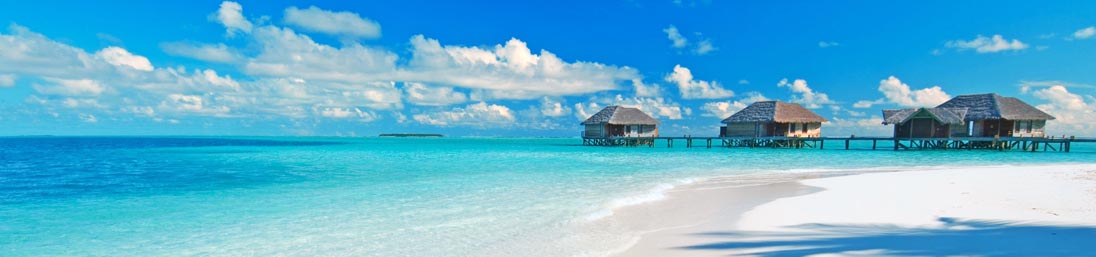 AUGUST2024